     У середній групі вихователь Лазар Наталія Володимирівна провела заняття "Ангеликова школа" . На занятті діти перетворилися на маленьких ангеликів та пригадували, які добрі справи вони роблять для близьких. Також малята виготовили ангеляток для прикрашання ялинки та розписували печиво для подарунка.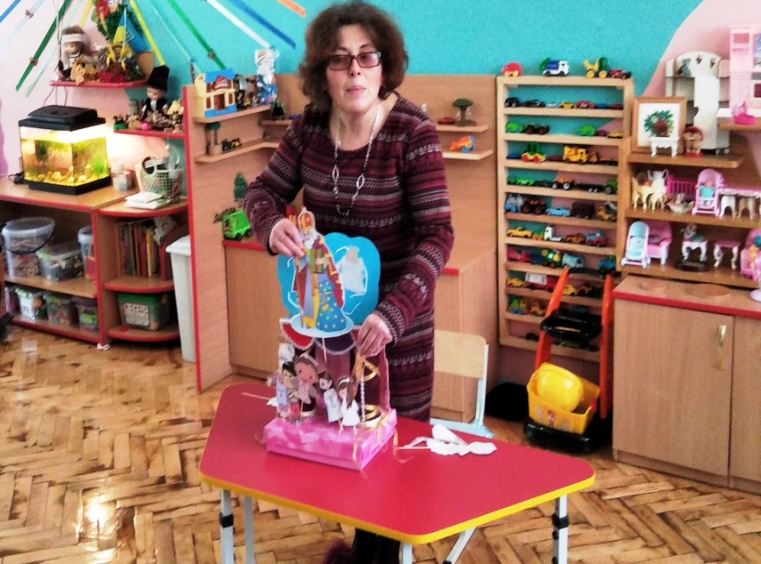 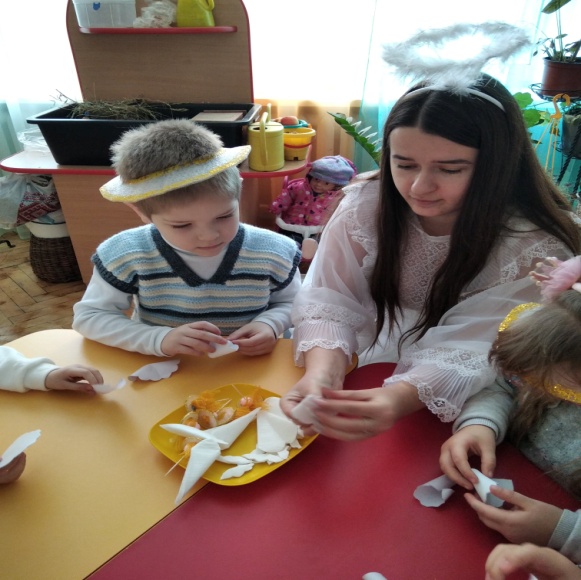 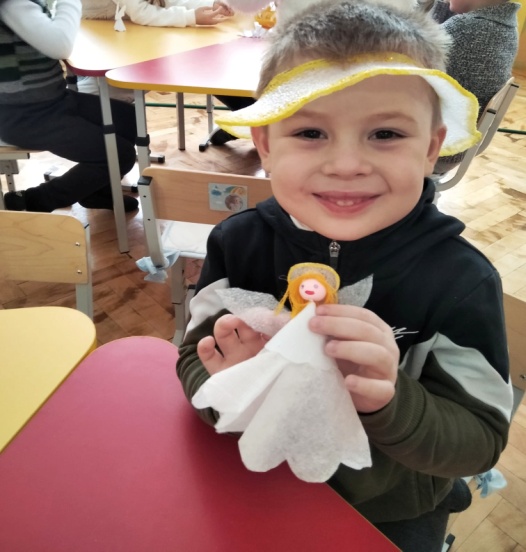 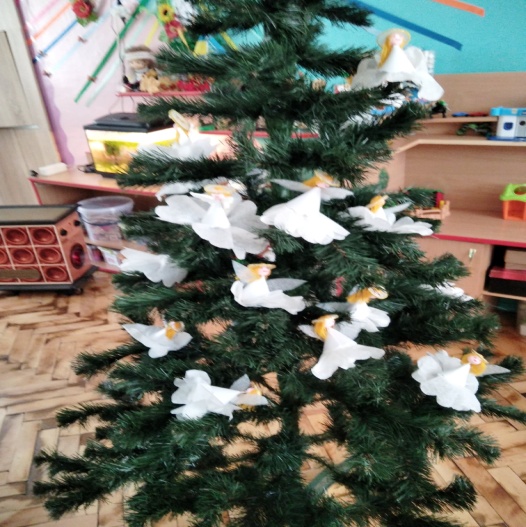 